                          Двадцатое  заседание двадцать восьмого созыва                                                           РЕШЕНИЕ 11 ноября 2020 года № 65Об отмене решения №109 от 04 июня 2010г « Об утверждении Правил организации сбора и вывоза бытового  мусора, отходов производства и потребления на территории  сельского поселения Насибашевский  сельсовет муниципального района Салаватский  район   Республики Башкортостан»      В целях приведения муниципального правового акта «Об утверждении Правил организации сбора и вывоза бытового  мусора, отходов производства и потребления на территории  сельского поселения Насибашевский  сельсовет муниципального района Салаватский  район   Республики Башкортостан» в соответствие с федеральным законодательством Совет   сельского поселения  Насибашевский сельсовет муниципального района   Салаватский  район Республики Башкортостан  РЕШИЛ:1. Отменить решение Совета   сельского поселения  Насибашевский сельсовет муниципального района   Салаватский  район Республики Башкортостан  №109 от 04 июня 2010г     «Правила    организации  сбора и вывоза бытового    мусора, отходов   производства   и  потребления на территории  сельского  поселения  Насибашевский муниципального района   Салаватский  район Республики Башкортостан».        2.Обнародовать настоящее Решение  на информационном стенде Совета сельского поселения Насибашевский сельсовет муниципального района Салаватский район Республики Башкортостан по адресу:Республика Башкортостан, Салаватский район, с.Насибаш, ул.Центральная,д.31 и разместить на информационном сайте Администрации сельского поселения Насибашевский сельсовет муниципального района Салаватский район Республики Башкортостан по адресу: http://nasibash.ru/.          3.Контроль над выполнением данного решения возложить на постоянную комиссию Совета сельского поселения Насибашевский сельсовет муниципального района Салаватский район Республики Башкортостан по развитию предпринимательства, земельным вопросам, благоустройству и экологии.Глава сельского поселения	                                          Р.К.Бикмухаметова                                                                БАШКОРТОСТАН РЕСПУБЛИКАҺЫСАЛАУАТ РАЙОНЫМУНИЦИПАЛЬ РАЙОНЫНЫҢНӘСЕБАШ АУЫЛСОВЕТЫ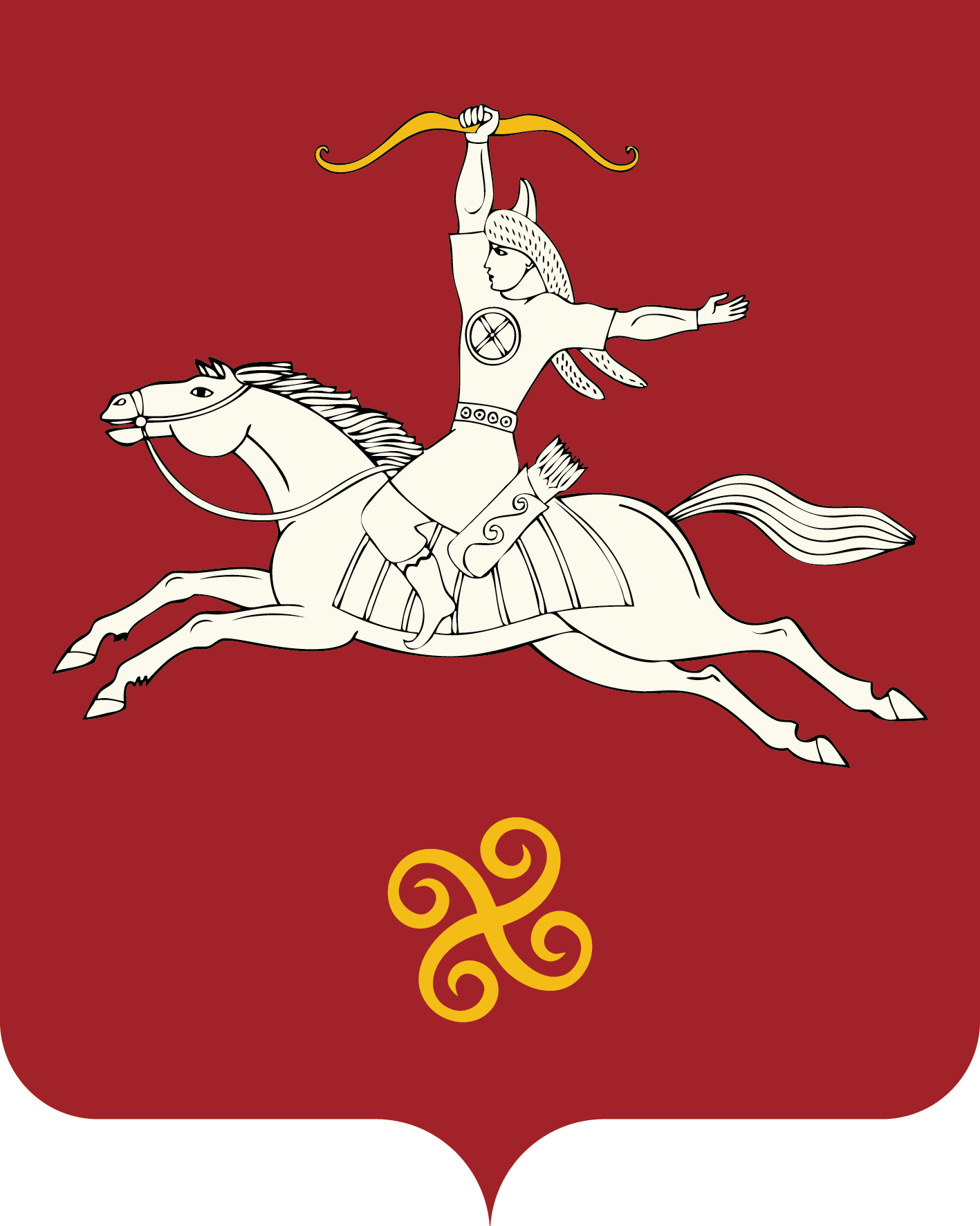 РЕСПУБЛИКА БАШКОРТОСТАНСОВЕТ  СЕЛЬСКОГО ПОСЕЛЕНИЯНАСИБАШЕВСКИЙ СЕЛЬСОВЕТМУНИЦИПАЛЬНОГО РАЙОНАСАЛАВАТСКИЙ РАЙОН452496, Нəсебаш ауылы, Υзəк урамы, 31 йорттел. (34777) 2-31-01452496, с.Насибаш, ул. Центральная, 31тел. (34777) 2-31-01